Родителям и учителям на заметку!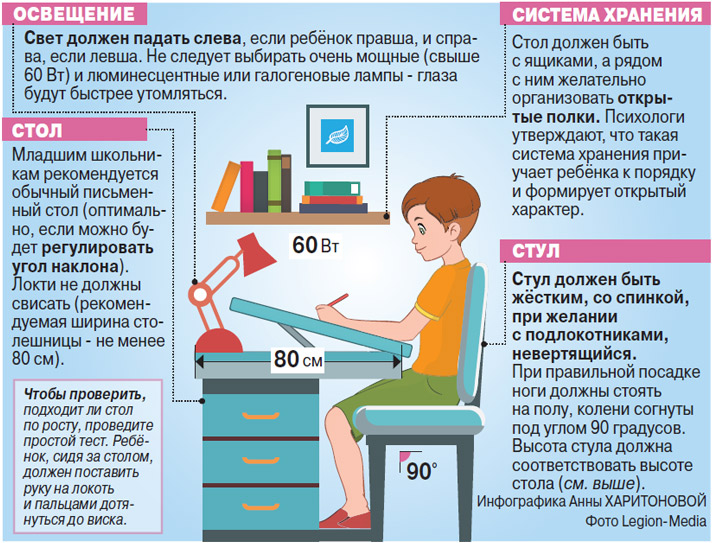 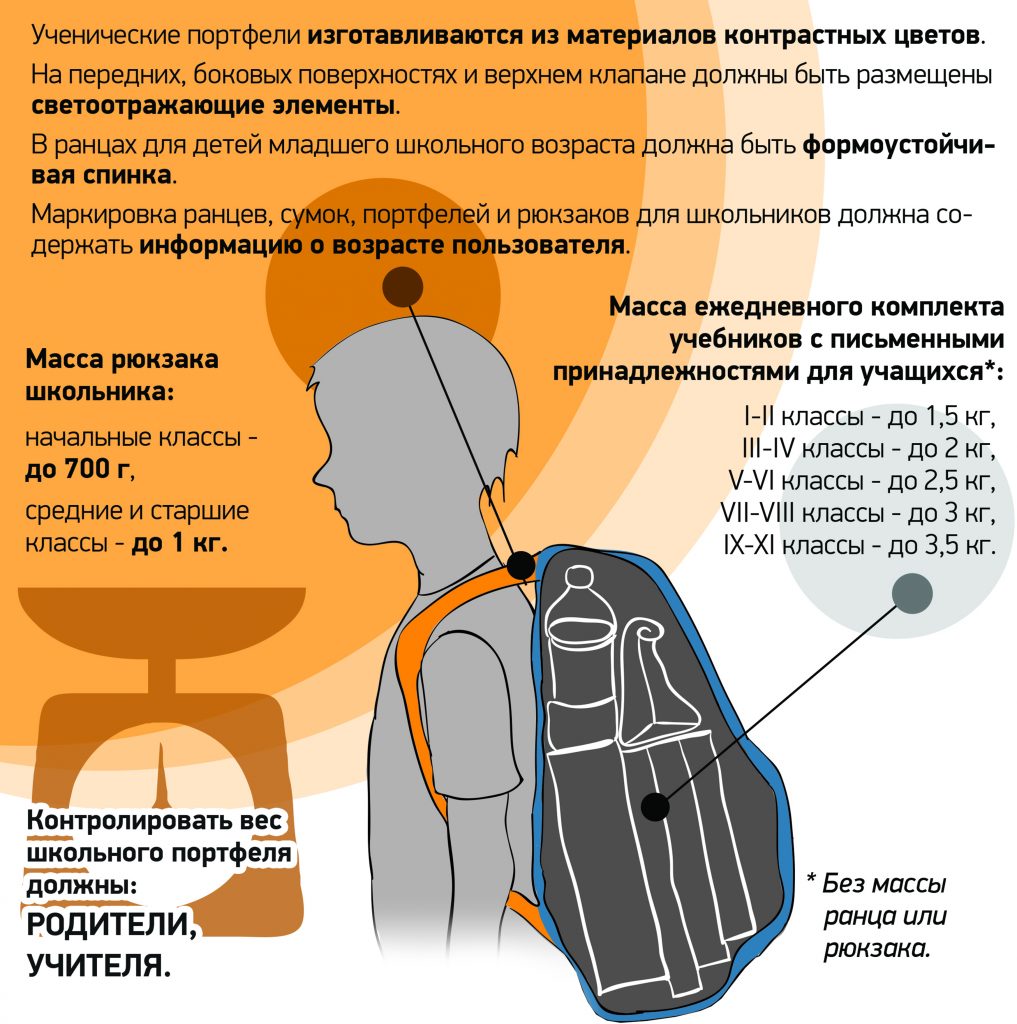 